Diner op Donderdag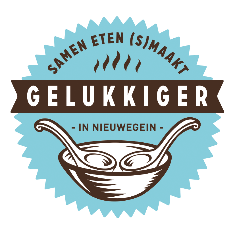 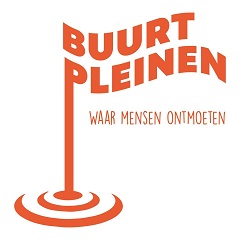 Vanaf 12 september, iedere 2de en 4de donderdag van de maand is er op Buurtplein Galecop een 3 gangen diner .Vanaf 17.00 is er inloop, om 17.30 kunnen we gezellig beginnen en rond 19.30 zullen we gegeten hebben.Vanaf donderdag vindt u op het buurtplein het menu voor de komende week.Kosten voor het diner bedragen € 4,- per persoon en met de N-pas betaald u € 2,-. Aan tafel wordt water geserveerd, overige drankjes zijn voor eigen rekening.Tijdens het “Diner op Donderdag” serveren wij geen alcohol houdende dranken.Voor dit diner dient u zich in te schrijven via rvanengelen@movactor.nlMenu voor 12 september: